Lafayette County C-1Middle School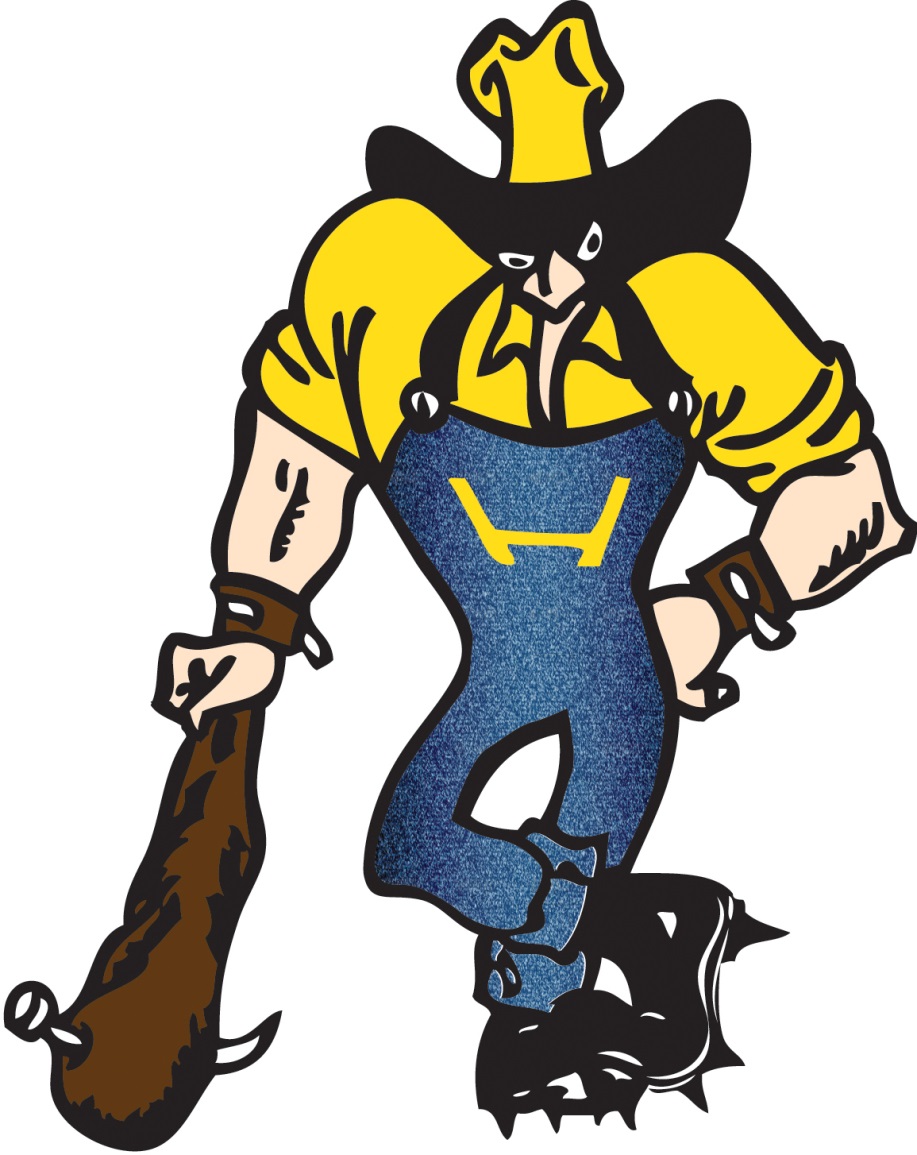 Required CoursesExploratory CoursesElective CoursesAcademic InterventionRequired CoursesElective CoursesAcademic InterventionRequired CoursesElective CoursesElective Courses